MEDIATHEQUE DE VENDEUVRE-SUR-BARSE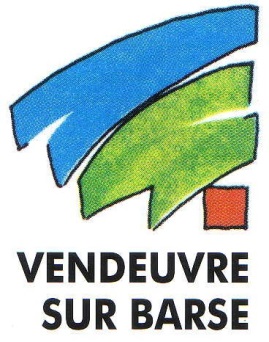 BULLETIN  D’INSCRIPTIONADULTE (5€)L’inscription est individuelle(Pour l’année de date à date)Nom : ...........................................................................Prénom : ......................................................................Date de Naissance : ....................................................Sexe :      ☐ Homme       ☐ FemmeAdresse complète : ......................................................................................................................................................................................................................................................................................................................Téléphone : ................................................................Courriel : .......................................................................Attention : en précisant votre mail, vous autorisez la Médiathèque à vous transmettre : - les avis de réservation et lettres de rappel- les newsletters- toutes informations relatives à votre MédiathèqueCatégorie socioprofessionnelle : ☐ Agriculteurs      ☐ Artisans et commerçants    ☐ Cadres et professions libérales       ☐ Cadres moyens☐ Employés         ☐ Ouvriers	                   ☐ Retraités			          ☐ Autre (sans emploi)Rappel des pièces à présenter obligatoirement :  Pièce d’identité officielle en cours de validité (livret de famille, passeport, carte d’identité…)  Justificatif de domicile daté de moins de trois mois (facture d’électricité, quittance de loyer…) ☐ J’atteste avoir pris connaissance des conditions d’accès, de consultation et d’emprunt en vigueur à la Médiathèque de Vendeuvre-sur-Barse, je les accepte et certifie sur l’honneur l’exactitude des informations communiquées ci-dessus. Je m’engage à respecter le « Règlement Intérieur » et reconnais en avoir eu un exemplaire.Date : ........................................................................Signature :………….…………………………Régie de recetteRégie de recetteJe soussigné(e), ……………………………..…,régisseur des recettes (ou son mandataire) pour la Médiathèque reconnait avoir reçu de M/Mme …………………………………………....la somme de …………..€ en règlement de son inscription pour une durée de 1 an. Du ........................................Au ........................................☐ Espèces      ☐ ChèqueExemplaire destiné au lecteurExemplaire destiné au lecteurJe soussigné(e), ……………………………..…,régisseur des recettes (ou son mandataire) pour la Médiathèque reconnait avoir reçu de M/Mme …………………………………………....la somme de …………..€ en règlement de son inscription pour une durée de 1 an. Du ........................................Au ........................................☐ Espèces       ☐ Chèque